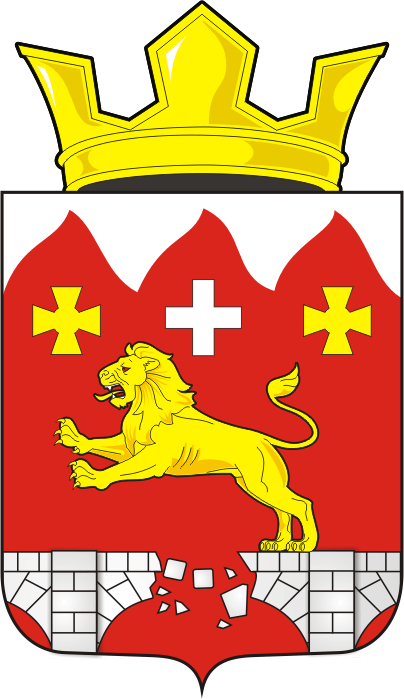 АДМИНИСТРАЦИЯ БУРУНЧИНСКОГО СЕЛЬСОВЕТАПОСТАНОВЛЕНИЕ_________________________________________________________________30.11.2018 года                    с. Бурунча                                   №  46-п          В соответствии с Конституцией Российской Федерации, статьёй 27 Федерального закона от 06.10.2003 № 131-ФЗ «Об общих принципах организации местного самоуправления в Российской Федерации», Положением о территориальном общественном самоуправлении в муниципальном образовании Бурунчинский сельсовет Саракташского района Оренбургской области, утверждённым решением Совета депутатов Бурунчинского сельсовета от 19 сентября 2018 года № 119, руководствуясь статьёй 15 Устава муниципального образования Бурунчинский сельсовет:1. Утвердить форму Свидетельства о регистрации Устава территориального общественного самоуправления (далее – Свидетельство) в муниципальном образовании Бурунчинский сельсовет Саракташского района Оренбургской области согласно приложению № 1. 2. Свидетельство выдаётся администрацией муниципального образования Бурунчинский сельсовет представителю ТОС в день вступления в законную силу постановления администрации Бурунчинского сельсовета о регистрации Устава ТОС.3. В тексте Свидетельства не допускаются исправления, подчистки и приписки. Заполненное Свидетельство подписывается главой муниципального образования Бурунчинский сельсовет и заверяется гербовой печатью.4. Регистрация ТОС удостоверяется регистрационной надписью на Уставе ТОС по форме согласно приложению № 2.         2. Контроль за исполнением настоящего постановления возложить на  специалиста 1 категории администрации Бурунчинского сельсовета С.А. Минеева.         3. Постановление вступает в силу после его подписания и подлежит  размещению на официальном сайте администрации муниципального образования Бурунчинский сельсовет Саракташского района в информационно-телекоммуникационной сети Интернет.Глава сельсовета                                                                               А.В. МорсковРазослано: Минееву С.А., ТОС «Новомихайловка», официальный сайт администрации Бурунчинского сельсовета, места для обнародования, прокуратуре района, в делоМУНИЦИПАЛЬНОЕ ОБРАЗОВАНИЕ БУРУНЧИНСКИЙ СЕЛЬСОВЕТ САРАКТАШСКОГО РАЙОНА ОРЕНБУРГСКОЙ ОБЛАСТИСВИДЕТЕЛЬСТВОо регистрации Устава территориального общественного самоуправленияГраницы деятельности территориального общественного самоуправления: утверждены решением Совета депутатов муниципального образования Бурунчинский сельсовет Саракташского района Оренбургской области от «30» ноября 2018 года № 45-пПротокол общего собрания (конференции) жителей от «29» ноября 2018 годаЗАРЕГИСТРИРОВАНУстав территориального общественного самоуправления«НОВОМИХАЙЛОВКА»(наименование)Дата регистрации «30» ноября 2018 годаРегистрационная запись №  1Глава муниципального образования Бурунчинский сельсовет Саракташского района                __________________               А.В. Морсков                                                                       (подпись)МПРегистратор:__________ С.А. Минеев(подпись)                                        ФОРМАРЕГИСТРАЦИОННОЙ НАДПИСИ НА УСТАВЕ ТЕРРИТОРИАЛЬНОГО ОБЩЕСТВЕННОГО САМОУПРАВЛЕНИЯАдминистрация муниципального образования Бурунчинский сельсовет Саракташского района Оренбургской областиПроизведена регистрация Устава территориального общественного самоуправления «30» ноября 2018 годаНомер регистрации № 1Свидетельство о регистрации Устава территориального общественного самоуправления выдано «30» ноября 2018 годаРегистратор ______________   С.А. Минеев                        (подпись, расшифровка подписи)О выдаче Свидетельства о регистрации Устава территориального общественного самоуправления в муниципальном образовании Бурунчинский сельсовет Саракташского района Оренбургской областиПриложение № 1к постановлению администрации сельсоветаот 30.11.2018 г.  № 46-п Приложение № 2к постановлению администрации сельсоветаот 30.11.2018 г.  № 45-п 